VOLUNTEER APPLICATION FORM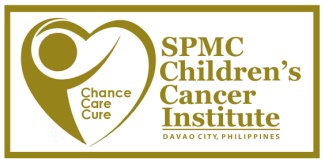 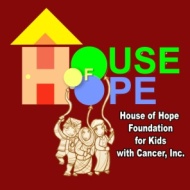 Hospital Volunteer Program is an additional patient care service of Children’s Cancer Institute (CCI) and a joint project of House of Hope Foundation for Kids with Cancer, Inc and Southern Philippines Medical Center. We thank you for volunteering in this program. To complete your application, kindly submit the signed volunteer application form at SPMC- CCI Administration Office.For questions or clarifications, please contact the administration office at (082) 287 2161 and look for Mr. Khalel or Ms. Janeva. COMMITMENTI HEREBY STATE THAT I HAVE READ AND UNDERSTOOD HOUSE OF HOPE FOUNDATION FOR KIDS WITH CANCER CODE OF CONDUCT. FURTHERMORE, I COMMIT TO ABIDE BY SUCH CODE OF CONDUCT AS PART OF THE ORGANIZATION AND THEREAFTER.NAME		__________________________SIGNATURE	__________________________DATE		__________________________								______________________________								Signature over printed name & dateCONTACT INFORMATIONCONTACT INFORMATIONCONTACT INFORMATIONCONTACT INFORMATIONCONTACT INFORMATIONCONTACT INFORMATIONFirst Name:Last Name:Last Name:Last Name:Last Name:M.I.Home Address: Home Address: Home Address: Gender:Gender:Gender:Birth Date:Birth Date:Birth Date:Birth Date:Age:Age:Email Address:Email Address:Mobile Number/s:Mobile Number/s:Mobile Number/s:Mobile Number/s:Employer &Occupation (if applicable):Employer &Occupation (if applicable):Employer &Occupation (if applicable):Employer &Occupation (if applicable):Employer &Occupation (if applicable):Employer &Occupation (if applicable):How did you hear about the volunteer program? (Please be specific)How did you hear about the volunteer program? (Please be specific)How did you hear about the volunteer program? (Please be specific)How did you hear about the volunteer program? (Please be specific)How did you hear about the volunteer program? (Please be specific)How did you hear about the volunteer program? (Please be specific)EMERGENCY CONTACTEMERGENCY CONTACTEMERGENCY CONTACTEMERGENCY CONTACTEMERGENCY CONTACTEMERGENCY CONTACTFull Name:Full Name:Phone Number:Phone Number:Phone Number:Phone Number:VOLUNTEER INTERESTS & EXPERIENCEVOLUNTEER INTERESTS & EXPERIENCEVOLUNTEER INTERESTS & EXPERIENCEVOLUNTEER INTERESTS & EXPERIENCEVOLUNTEER INTERESTS & EXPERIENCEVOLUNTEER INTERESTS & EXPERIENCEPreferred area of service:                               ___       In-patients                               ___      Parent SupportPreferred area of service:                               ___       In-patients                               ___      Parent SupportPreferred area of service:                               ___       In-patients                               ___      Parent SupportPreferred area of service:                               ___       In-patients                               ___      Parent SupportPreferred area of service:                               ___       In-patients                               ___      Parent SupportPreferred area of service:                               ___       In-patients                               ___      Parent SupportPlease list any previous volunteer experience (if applicable)Please list any previous volunteer experience (if applicable)Please list any previous volunteer experience (if applicable)Please list any previous volunteer experience (if applicable)Please list any previous volunteer experience (if applicable)Please list any previous volunteer experience (if applicable)OrganizationOrganizationVolunteer ActivityVolunteer ActivityVolunteer ActivityVolunteer Activity